Código Urbano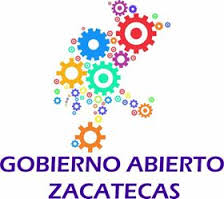 Reporte de trabajoAvancesDerivado de los resultados del Foro Nacional por el derecho a la ciudad, México rumbo a hábitat III, celebrado en el edificio CIC del Tecnológico de Monterrey Campus Zacatecas, el 18 de noviembre se realizaron mesas de trabajo organizadas coordinadamente por el IZAI, SINFRA y la LXII Legislatura para analizar el proyecto del Código Urbano. Los temas a tratar en las mesas fueron: “Regularización, Fraccionamientos, Régimen en Condominio; y Medidas de Seguridad y Sanciones”, participaron instancias del sector público como el Registro Agrario Nacional; la Secretaría de Desarrollo Agrario, Territorial y Urbano (SEDATU); eI Instituto del Fondo Nacional de la Vivienda para los Trabajadores (INFONAVIT), Organismo Regularizador de la Tenencia de la Tierra en Zacatecas (ORETZA), la Coordinación General Jurídica así como los Ayuntamientos de Zacatecas, Jerez, Tlaltenango, Sombrerete, y Guadalupe. Por parte del sector privado asistió sociedad civil especializada en el tema, entre ellos representantes la Cámara Nacional de la Industria y Desarrollo y Promoción de Vivienda (CANADEVI), el reconocido abogado zacatecano Uriel Márquez Valerio; y Rafael Guadarrama Padilla, representante de la Sociedad Civil en el Secretariado Técnico Local de Gobierno Abierto en Zacatecas.